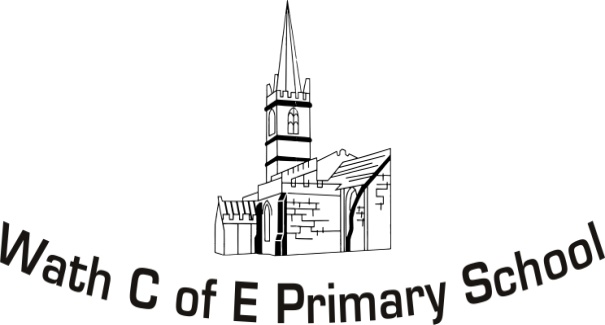 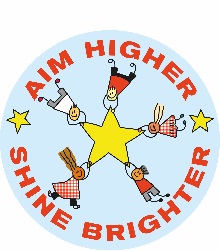 Year 6 Curriculum Map 2019-2020Autumn 1Autumn 2Spring 1Spring 2Summer 1Summer 2TopicWar – A Necessary Evil? (history focus WW1 and WW2)War – A Necessary Evil? (history focus WW1 and WW2)Can We Adapt To Survive? An Indian Study (Geography focus)Can We Adapt To Survive? An Indian Study (Geography focus)Change – Friend or Foe? (Science focus)Change – Friend or Foe? (Science focus)EnglishSentence structures (week 1-2)Recounts (week 3-5) Explanation (week 6-8)Instructions (weeks 1-3) Descriptive writing (weeks 4-6)Poetry (week 7)Newspaper report (weeks 1-3) -Global weather emergenciesBiography (weeks 4-6)Narrative (weeks 1-3)Persuasion (weeks 4-6)-deforestationFormal letters (weeks 1-2)Informal letters (weeks 3 and 5)Formal and informal non chronological reports (weeks 1-4)Balanced arguments (weeks 5-7)SPaGTenses (past, present, future, progressive and perfect)Adverb(ial)sComplex lists.Expanded noun phrases.HyphensPrepositional phrasesRelative clausesParenthesisPhrases and clausesSubordinate clausesCoordinating conjunctionsDirect and reported speechQuestions, statements, commands and exclamations.Modal verbsSemi colonsDashesApostrophes Colons Active and passive voiceSubjunctive formCommas for clarityApplying consistently through writing.Class TextsLetters from the Lighthouse Letters from the Lighthouse Broken Glass by Sally GrindleyBroken Glass by Sally GrindleyIf the World were a VillageIf the World were a VillageMathematicsPlace valueOrderingRoundingCalculation methods for addition, subtraction, multiplication and divisionNegative numbersCalculation methodsWord problemsFractions GraphsData handlingFractionsDecimalsPercentagesAlgebraMeasures (conversions)TimeAngles, area, volumeRatioStatisticsProblem solvingAnglesCo-ordinates FormulaAlgebraData handlingWord and real-life problems.All operationsMixed fractions, decimals and percentages.Shape Puzzles, investigations and problem solving.EnterpriseScienceLight & Shadow (topic links) Understanding that light travels in straight lines and that we see objects because they give out or reflect light into the eyes.Understanding the shape of shadows and how their size is affected by the position of the light source.Topic links - night combat, black outs, and periscopes.Circuits & ElectricityTo identify the basic parts of an electrical circuit.To understand how the number and voltage of cells can affect the other components.To give reasons for variations in how components function.Evolution & Adaptation (topic links)Understanding why offspring vary and are not identical to their parents.Describing how adaptation leads to evaluation.Recognising why the human skeleton has changed over time.Topic – how animals adapt to the various climates and weather conditions in India.Classification including micro-organismsDescribing how living things are classified.Giving reasons for classifying plants and animals based on specific characteristics.Animals including humans (topic driver)Recognising the impact of diet, exercise, drugs and lifestyle on the way the body functions.Identifying the main parts of the circulatory system and explaining the functions of the heart, blood vessels and blood.Animals including humans (topic driver)Recognising the impact of diet, exercise, drugs and lifestyle on the way the body functions.Identifying the main parts of the circulatory system and explaining the functions of the heart, blood vessels and blood.Humanities ‘War – a necessary evil?’ (history led)Understanding the chronology of the wars in British and World History.Using different sources of evidence to make deductions and hypotheses about the war.Understanding why there may be different interpretations of events.Understanding the concept of war propaganda.Contrasting periods of rapid change in the war with times of relatively little change.Suggesting why certain events, people and changes in the war might be more significant than others.Naming and locating some of the countries and cities of the world.Understanding how the interconnection and interdependence between countries was impacted by the war.Understanding how the war impacted on the distribution of natural resources. ‘War – a necessary evil?’ (history led)Understanding the chronology of the wars in British and World History.Using different sources of evidence to make deductions and hypotheses about the war.Understanding why there may be different interpretations of events.Understanding the concept of war propaganda.Contrasting periods of rapid change in the war with times of relatively little change.Suggesting why certain events, people and changes in the war might be more significant than others.Naming and locating some of the countries and cities of the world.Understanding how the interconnection and interdependence between countries was impacted by the war.Understanding how the war impacted on the distribution of natural resources.Can we adapt to survive? An Indian study. (geography led)Analysing statistics to draw clear conclusions about the physical and human features of India.Using and analysing the effectiveness of a range of geographical resources in describing the human and physical features of India.Recognising the impact of natural disasters on India.Using maps on a range of scales.Understanding the significance of the equator and the Tropics of Cancer and Capricorn on India’s climate.Understanding time zones and planning journeys.Using the 8 compass points, four-figure grid references and ordnance survey symbols to communicate knowledge.Can we adapt to survive? An Indian study. (geography led)Analysing statistics to draw clear conclusions about the physical and human features of India.Using and analysing the effectiveness of a range of geographical resources in describing the human and physical features of India.Recognising the impact of natural disasters on India.Using maps on a range of scales.Understanding the significance of the equator and the Tropics of Cancer and Capricorn on India’s climate.Understanding time zones and planning journeys.Using the 8 compass points, four-figure grid references and ordnance survey symbols to communicate knowledge.	Change – friend or for? (science led)Recognising the impact of diet, exercise, drugs and lifestyle on the way the body functions.Identifying the main parts of the circulatory system and explaining the functions of the heart, blood vessels and blood.Describing how locations around the world are changing and the reasons for the change.Supporting others to lead active and healthy lifestyles by planning and running intra-school events.		Change – friend or for? (science led)Recognising the impact of diet, exercise, drugs and lifestyle on the way the body functions.Identifying the main parts of the circulatory system and explaining the functions of the heart, blood vessels and blood.Describing how locations around the world are changing and the reasons for the change.Supporting others to lead active and healthy lifestyles by planning and running intra-school events.	Art and DTElectricals and electronics - Creating circuits (through science).Computing – using code to control and monitor models or products (through ICT)Painting – creating colour palettes based upon the natural world and combing different colours, tones and tints to enhance the mood of a piece.Using the qualities of different paints and brush techniques to create visually interesting pieces.Drawing – using a variety of techniques to add interesting effects such as shadows and reflections. Electricals and electronics - Creating circuits (through science).Computing – using code to control and monitor models or products (through ICT)Painting – creating colour palettes based upon the natural world and combing different colours, tones and tints to enhance the mood of a piece.Using the qualities of different paints and brush techniques to create visually interesting pieces.Drawing – using a variety of techniques to add interesting effects such as shadows and reflections. Food – Creating Indian food.Understanding the importance of the correct storage and handling of ingredients.Measuring accurately and scaling recipes up and downDemonstrating a range of cooking and baking techniques.Collage – Creating Rangoli designs using materials such as coloured rice to create different visual and tactile qualities.Food – Creating Indian food.Understanding the importance of the correct storage and handling of ingredients.Measuring accurately and scaling recipes up and downDemonstrating a range of cooking and baking techniques.Collage – Creating Rangoli designs using materials such as coloured rice to create different visual and tactile qualities.Textiles – creating a heart cushion using suitable materials and a combination of stitching techniques.Drawing – choosing a style of drawing and using a choice of techniques and lines to depict movement.Linked to an artist study on Giacomo Balla – an Italian artist who depicted light, movement and speed in his paintings.Textiles – creating a heart cushion using suitable materials and a combination of stitching techniques.Drawing – choosing a style of drawing and using a choice of techniques and lines to depict movement.Linked to an artist study on Giacomo Balla – an Italian artist who depicted light, movement and speed in his paintings.REInspirational People – Muslims & Christians. Linked to the topic by looking at inspirational war figures. Inspirational People – Muslims & Christians. Linked to the topic by looking at inspirational war figures. Islamic Relief & Christian Aid. Linked to the topic through their work in India.Islamic Relief & Christian Aid. Linked to the topic through their work in India.Respect & Community – What will make Rotherham a more respectful and peaceful place? Linked to topic by exploring how to change Rotherham.Respect & Community – What will make Rotherham a more respectful and peaceful place? Linked to topic by exploring how to change Rotherham.PHSCEThe Caring SchoolRelationships ResponsibilitiesSafetyAge restrictionsNegative internet usesRecognising abuse & reporting itWorld of DrugsUps and downs of pubertyPEInvasion GamesGymnastics Invasion GamesGymnastics Striking & fieldingDance Striking & fieldingDance AthleticsNet/ WallAthleticsNet/ WallSpanishThe weatherSeasonsDescribing a scene (geography)Spanish culture and celebrationsThe weatherSeasonsDescribing a scene (geography)Spanish culture and celebrationsThe weatherSeasonsDescribing a scene (geography)Spanish culture and celebrationsThe weatherSeasonsDescribing a scene (geography)Spanish culture and celebrationsThe weatherSeasonsDescribing a scene (geography)Spanish culture and celebrationsThe weatherSeasonsDescribing a scene (geography)Spanish culture and celebrationsMusicUsing standard notation on the treble and bass clefs including flats and sharp.Appraising including the terms: Pitch, dynamics, tempo, timbre, texture, lyrics and melody expressive, sense of occasion, accompaniments, cultural context, combination of musical elementsPerformance and compositionUsing standard notation on the treble and bass clefs including flats and sharp.Appraising including the terms: Pitch, dynamics, tempo, timbre, texture, lyrics and melody expressive, sense of occasion, accompaniments, cultural context, combination of musical elementsPerformance and compositionUsing standard notation on the treble and bass clefs including flats and sharp.Appraising including the terms: Pitch, dynamics, tempo, timbre, texture, lyrics and melody expressive, sense of occasion, accompaniments, cultural context, combination of musical elementsPerformance and compositionUsing standard notation on the treble and bass clefs including flats and sharp.Appraising including the terms: Pitch, dynamics, tempo, timbre, texture, lyrics and melody expressive, sense of occasion, accompaniments, cultural context, combination of musical elementsPerformance and compositionUsing standard notation on the treble and bass clefs including flats and sharp.Appraising including the terms: Pitch, dynamics, tempo, timbre, texture, lyrics and melody expressive, sense of occasion, accompaniments, cultural context, combination of musical elementsPerformance and compositionUsing standard notation on the treble and bass clefs including flats and sharp.Appraising including the terms: Pitch, dynamics, tempo, timbre, texture, lyrics and melody expressive, sense of occasion, accompaniments, cultural context, combination of musical elementsPerformance and compositionICTUsing Modkit to create, design and write code in Robot C (Text based code) to program a robot to fulfil a goal set out on a robotics field.Design and write a program in Python to perform calculations and print words.Work collaboratively online to create and 3D print an attachment for the robot.Manipulate HTML code to show how it can be changed and mis-respresented.Using Modkit to create, design and write code in Robot C (Text based code) to program a robot to fulfil a goal set out on a robotics field.Design and write a program in Python to perform calculations and print words.Work collaboratively online to create and 3D print an attachment for the robot.Manipulate HTML code to show how it can be changed and mis-respresented.Using Modkit to create, design and write code in Robot C (Text based code) to program a robot to fulfil a goal set out on a robotics field.Design and write a program in Python to perform calculations and print words.Work collaboratively online to create and 3D print an attachment for the robot.Manipulate HTML code to show how it can be changed and mis-respresented.Using Modkit to create, design and write code in Robot C (Text based code) to program a robot to fulfil a goal set out on a robotics field.Design and write a program in Python to perform calculations and print words.Work collaboratively online to create and 3D print an attachment for the robot.Manipulate HTML code to show how it can be changed and mis-respresented.Using Modkit to create, design and write code in Robot C (Text based code) to program a robot to fulfil a goal set out on a robotics field.Design and write a program in Python to perform calculations and print words.Work collaboratively online to create and 3D print an attachment for the robot.Manipulate HTML code to show how it can be changed and mis-respresented.Using Modkit to create, design and write code in Robot C (Text based code) to program a robot to fulfil a goal set out on a robotics field.Design and write a program in Python to perform calculations and print words.Work collaboratively online to create and 3D print an attachment for the robot.Manipulate HTML code to show how it can be changed and mis-respresented.Hook/CelebrationClass visit to the war memorial in Wath and the pictures and background behind the names.Presentation of historical learning to parentsClass visit to the war memorial in Wath and the pictures and background behind the names.Presentation of historical learning to parentsHook – creating Rangoli patterns by the outside doors of classrooms.Holi themed festival with Indian food to celebrate the beginning of spring and give thanks for harvest.Hook – creating Rangoli patterns by the outside doors of classrooms.Holi themed festival with Indian food to celebrate the beginning of spring and give thanks for harvest.Gym introduced into the classroom with timetabled gym sessions.Intra-school health and fitness events planned by Y6.Gym introduced into the classroom with timetabled gym sessions.Intra-school health and fitness events planned by Y6.